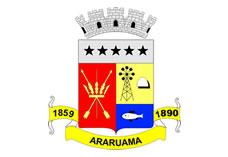 ESTADO DO RIO DE JANEIROPrefeitura Municipal de AraruamaSecretaria Municipal de SAÚDEFUNDO MUNICIPAL DE SAÚDEERRATA DE PUBLICAÇÃONA PUBLICAÇÃO DO JORNAL LOGUS NOTÍCIAS - EDIÇÃO 768 DE 03 DE ABRIL DE 2020 - NA PÁGINA 05.EXTRATO DE TERMO DE DISPENSA DE LICITAÇÃORATIFICAÇÃO Nº.008/SESAU/2020ONDE SE LÊ:                     Com fulcro no que dispõe o inciso IV do art. 24, da Lei nº 8.666/93, e, em conformidade com o parecer exarado pela Procuradoria Geral do Município, constante do processo administrativo municipal de nº.11.893/2020, RATIFICO a dispensa de licitação para GOYAZES BIOTECNOLIGIA LTDA-ME no valor de R$85.000,00 (oitenta e cinco mil reais)LEIA-SE:             Com fulcro no que dispõe o inciso IV do art. 24, da Lei nº 8.666/93, e, em conformidade com o parecer exarado pela Procuradoria Geral do Município, constante do processo administrativo municipal de nº.11.893/2020, RATIFICO a dispensa de licitação para GOYAZES BIOTECNOLIGIA LTDA-ME, inscrita no CNPJ nº.05.658.906/0001-11, no valor de R$85.000,00 (oitenta e cinco mil reais), cujo objeto é aquisição em caráter emergencial de TESTE RÁPIDO EM CASSETE PARA DIAGNÓSTICO DE CORONAVIRUS (SANGUE TOTAL / SORO / PLASMA, como medida de enfrentamento da emergência em saúde pública ocasionado pela Pandemia do novo CORONAVÍRUS-COVID-19, e, em consonância com o Decreto Municipal de nº.55 de 13/03/2020 e Portaria de nº.1586 de 16/03/2020.Gabinete da Secretaria de Saúde de Araruama, 12 de maio de 2020.Ana Paula Bragança CorrêaSecretária Municipal de Saúde de Araruama